.СЛОВАРИК:Слуховое внимание – умение определять на слух звучание и его направление.Фонема – звук, умение различать каждый звук в слове.Фонематический слух – способность различать и узнавать фонемы в словах (д, о, м), понимать смысл слов.Фонематическое восприятие – умственные действия по различению фонем и установление звуковой структуры слова: кит – к` - мяг., согл. звук, и – глас. звук, т – твёр., согл. звук; первый звук – к`, второй – и, третий – т.Дети 5-7 лет (старшего дошкольного возраста) должны:1. Определять короткие и длинные слова (сравнивать слова по количеству звуков).2. Делить слова по слогам.3. Определять место звука в слове (начало, середина, конец).4. Придумывать слова на заданный звук, слог.5. Выделять звуки из слова, то есть определять наличие звука в слове (есть такой звук в слове или нет).6. Давать характеристику звуков: – гласный звук, обозначен красным;– твёрдый звук, согласный, обозначен синим;–мягкий звук, согласный, обозначен  зелёным.8.Составлять и анализировать предложения: Карандаш упал под стол. В предложении 4 слова.Первое слово – карандаш;Второе слово – упал;Третье слово – под (короткое слово);Четвёртое слово – стол.9. Владеть понятием «звук», «слог», «слово», «предложение».Речь ребенка развивается под влиянием речи взрослых и значительной мере зависит от достаточной речевой практики, нормального социального и речевого окружения, от воспитания и обучения, которые начинаются с первых дней его жизни.Что даёт в развитии фонематического слуха и восприятия у ребёнка дошкольного возраста:* Помогает ребёнка к подготовительной к школе группе подготовит «базу» к непосредственно –образовательной деятельности  «Подготовка детей к обучению грамоте».*  Воспитывается особая чуткость к звучанию слова и в школе дети будут практически избавлены от наиболее распространённых ошибок первоклассников:–  Замены звонких согласных  парными глухими и наоборот («томик»  вместо «домик»,  «удюг» вместо «утюг»).– Замены мягких согласных соответствующими  твёрдыми и наоборот («ден» вместо «день», «клюмба» вместо «клумба»).– Замена свистящих звуков [С],[З],[Ц]  шипящими [Ш],[Ж],[Щ],[Ч] («сапка» вместо «шапка», «сапля» вместо «цапля»).–  Разнообразные буквенные замены в группе сонорных согласных [Р],[Р`],[Л],[Л`],[Й] («глачи» вместо «грачи», «гойка» вместо «горка»).* Недостаточно сформирована грамматическая сторона речи (неправильное написание суффиксов, приставок, слитное написание падежных инструкций, словообразование).* Дети не застревают на этапе слогового чтения, быстро и без особых усилий переходят к сложному чтения целыми словами.       Например, если ребенок говорит «мяч», последовательно научите его говорить «Большой мяч», «Танин мяч», «круглый мяч» и т.д.- Большинство занятий проводите в игровой форме. Работа с ребенком должна активизировать речевое подражание, формировать элементы связной речи, развивать память и внимание.-  Весьма важно уже в раннем возрасте обратить внимание на речевое развитие ребенка, а не дожидаться, когда он «сам заговорит».Игра «Будь внимательным!».Цель: Развивать умение слышать заданный звук среди ряда звуков, слогов, слов.   Если услышишь заданный звук, подними руку (хлопни в ладоши). Например, звук [Р]:л, р, в, р, з; ла, за, ра, мо, ры; стол, рука, лютик.                Игра «Назови картинки».Цель: Учить выделять заданный звук среди предметов, изображённых на картинке.   Назови и покажи предметы, в названии которых есть звук [Ш].  Например, картинки (можно игрушки): мышь, машина, банка, шапка, банан и т. д.               Игра «Придумай слово».Цель: Учить подбирать слова на заданный звук, слог.   Придумай слово, имя мальчика (девочки) и т.д. на заданный звук [С], слог МА и т.д.         Игра «Назови первый звук в слове».Цель: Учить выделять первый звук в слове.   Назови предметы на картинках и выдели только первый звук в слове. Например: кот – [К], иголка – [И].Игра «Назови последний звук в слове».Цель: Учить выделять последний звук в слове.   Назови предметы, изображённые на картинках, выделяя последние звуки в словах. Например: дом – [М], слон – [н].           Игра «Прохлопай слово».Цель: Учить делить слова на слоги.   Прохлопай слово и назови количество слогов в слове (можно потом с усложнением – назови каждый слог в слове). Например: собака – 3 слога.                     Игра «Найди пару».Цель: Упражнять ребенка в подборе слов, отличающихся друг от друга одним звуком.      Ребёнку предлагаются парные картинки: коза – коса, мишка – мышка, мак – рак, дом – дым, миска – мишка, люк – лук, галка – галька и т.д. Раздаются картинки, по очереди называет свою картинку.Игра «Определи место звука в слове».Цель: Развивать умение определять место звука в слове (начало, середина, конец).    Определить, где «живёт»  заданный звук в слове: в начале, в середине, в конце слова. Например: звук [Ш] в словах: мышь (в конце), шапка (в начале), машина (в середине). Игра «Цепочка слов».Цель:  Учить выделять в словах первый и последний звук в словах.   Взрослый называет слово,  ребёнок выделяет последний звук в слове и придумывает новое слово на этот звук. Например: сыр – рыба – арбуз – зонт и т.д.Игра «Назови слово».Цель:  Учить называть слова с определённым количеством слогов.  Ребёнку предлагается назвать слова с 1 слогом (например, сок, дом, дым), с 2 слогами (мама, каша) , с 3 (молоко, булочка).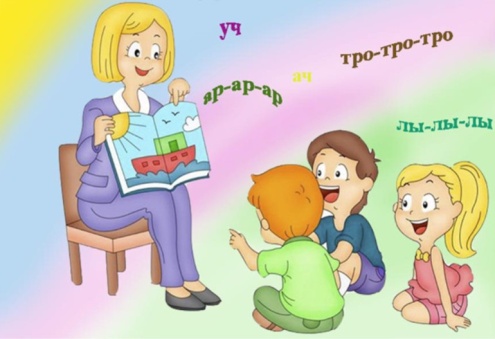 МКДОУ «Детский сад «Им. 1 Мая»КОНСУЛЬТАЦИЯ ДЛЯ РОДИТЕЛЕЙРАЗВИТИЕ ФОНЕМАТИЧЕСКОГО СЛУХА И ВОСПРИЯТИЯ У ДЕТЕЙ СТАРШЕГО ДОШКОЛЬНОГО ВОЗРАСТА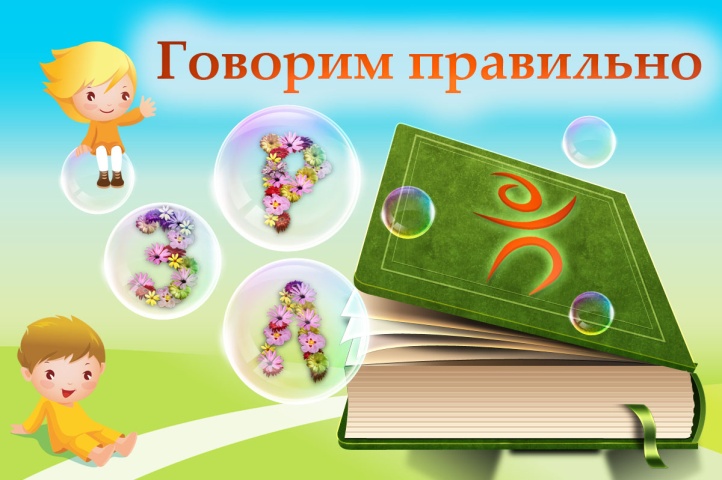 Учитель-логопед:Рассейкина А.А.2019 год..